		  STAGE DE TENNIS                 ADULTES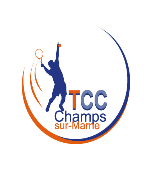 FEVRIER 2018             DU LUNDI 19 AU VENDREDI 2 MARSTARIFS : 90 euros les 5 soirées (10 heures de stage)   	       20 euros la soirée (2 heures de stage)HORAIRES : 19H à 21HRESERVATION : auprès d’Elodie Mouret 0660226563 - elodie.mouret77@gmail.comPLACES LIMITEES à 8 JOUEURS PAR JOUR : MERCI DE VALIDER VOTRE INSCRIPTION AVEC LE REGLEMENT AVANT LE DEBUT DU STAGE  (Règlement à l’ordre d’ELODIE MOURET pour la 1ère semaine, STEPHANE GRINCOURT pour la 2ème semaine)-----------------------------------------------------------------------------------------------------------------NOM :                                                                      PRENOM :TELEPHONE :Merci de cocher les soirées de présenceLundi 19 févrierMardi 20 févrierMercredi 21 févrierJeudi 22 févrierVendredi 23 févrierLundi 26 févrierMardi 27 févrierMercredi 28 févrierJeudi 1 marsVendredi 2 mars